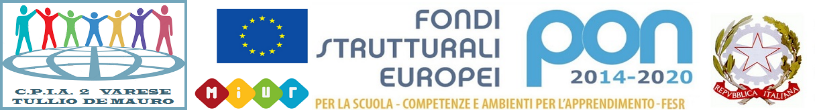 MINISTERO DELL’ISTRUZIONE 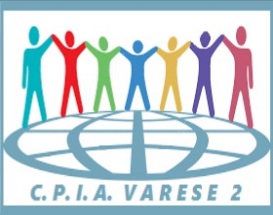 C.P.I.A. 2  VARESE “Tullio De Mauro” Centro Provinciale per l'Istruzione degli AdultiVia Brunico, 29 - 21100 Varese  - Tel. 0332 335493 - Fax 0332 330373 -  C.M. VAMM326005 - C.F. 95081700122cpiavarese@libero.it;  vamm326005@istruzione.it;  vamm326005@pec.istruzione.it;   www.cpiavarese.edu.it SINTESI PROGETTO ATTIVITA’ PA 2021DENOMINAZIONE PROGETTO :Indicare nome o denominazione del progetto da inserire nel PA1.2     RESPONSABILE DEL PROGETTO : Indicare il nome del docente 1.3 OBIETTIVI1.4 DESTINATARI E DURATA ( indicare periodo e monte ore previste) :1.5 RISORSE UMANE E FINANZIARIE (specificare importi presunti di spesa, e fonti di finanziamento): 1.6   BENI SERVIZI IMPEGATI :IL RESPONSABILE DEL PROGETTO_____________________________________